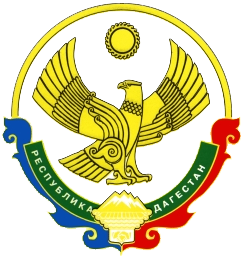 АДМИНИСТРАЦИЯМУНИЦИПАЛЬНОГО РАЙОНА «ЦУНТИНСКИЙ РАЙОН»РЕСПУБЛИКИ ДАГЕСТАН__________________________________________________________________ПОСТАНОВЛЕНИЕ          от 27 июня 2017 года                                                                            № 89с.Цунта Об утверждении Положений о порядке предоставления
ежегодных отпусков муниципальным служащим администрации, 
работникам администрации, замещающих должности, 
не являющиеся должностями муниципальной службы        В соответствии с Федеральным законам от 02.03.2007 № 25-ФЗ «О муниципальной службе в Российской Федерации», Трудовым кодексом Российской Федерации, республиканским законом от 11.03.2008 №19 «О муниципальной службе в Республике Дагестан», администрация муниципального района «Цунтинский район» п о с т а н о в л я е т: 1.Утвердить Положение о порядке предоставления ежегодных отпусков муниципальным служащим администрации муниципального района «Цунтинский район (приложение № 1).2.Утвердить Положение о порядке предоставления ежегодных отпусков работников администрации муниципального района «Цунтинский район», замещающих должности, не являющиеся должностями муниципальной службы (приложение № 2).3.Постановление администрации «Об утверждении положения о надбавке за выслугу лет, положение об отпуске муниципального служащего МР «Цунтинский район» считать утратившим силу.
           4.Настоящее постановление вступает в силу со дня подписания.5.Контроль за исполнением постановления оставляю за собой.           Глава МР «Цунтинский район»                                                      П. Ш. Магомединов Приложение №1
к Постановлению администрации
МР «Цунтинский район»
от 27 июня  2017г. № 89 ПОЛОЖЕНИЕ
о порядке предоставления ежегодных отпусков муниципальным служащим администрации муниципального района «Цунтинский район»В соответствии с Федеральным законом от 02.03.2007 № 25-ФЗ «О муниципальной службе в Российской Федерации», Трудовым кодексом Российской Федерации, республиканским законом от 11.03.2008 № 19 «О муниципальной службе в Республике Дагестан»:
         1.Муниципальному служащему администрации муниципального района «Цунтинский район» (далее – муниципальный служащий) предоставляется ежегодный отпуск с сохранением замещаемой должности муниципальной службы и денежного содержания, размер которого определяется в порядке, установленном трудовым законодательством для исчисления средней заработной платы.
         2. Ежегодный оплачиваемый отпуск муниципального служащего состоит из основного оплачиваемого отпуска и дополнительных оплачиваемых отпусков.
          3.Ежегодный основной оплачиваемый отпуск предоставляется муниципальному служащему продолжительностью 30 календарных дней. 
          4.Муниципальному служащему за ненормированный рабочий день предоставляется дополнительный оплачиваемый отпуск продолжительностью от 3-х до 5-ти календарных дней.
         5.Сверх основного ежегодного оплачиваемого отпуска муниципальному служащему за выслугу лет предоставляется дополнительный оплачиваемый отпуск с учетом продолжительности стажа муниципальной службы (полных лет на начало рабочего года, за который предоставляется отпуск):
         - при стаже муниципальной службы от 1 года до 5 лет - 1 календарный день;
         -при стаже муниципальной службы от 5 до 10 лет - 5 календарных дней;
         -при стаже муниципальной службы от 10 до 15 лет - 7 календарных дней;
         -при стаже муниципальной службы 15 лет и более - 10 календарных дней.
          6.Ежегодный оплачиваемый отпуск и дополнительный оплачиваемый отпуска суммируются и по желанию муниципального служащего могут предоставляться по частям. При этом хотя бы одна из частей этого отпуска должна быть не менее 14 календарных дней.Приложение №2
к постановлению администрации
МР «Цунтинский район»
от 27 июня  2017г. № 89ПОЛОЖЕНИЕ
о порядке предоставления ежегодных отпусков работникам администрации муниципального района «Цунтинский район» (руководители МКУ), не являющиеся должностями муниципальной службыВ соответствии с Трудовым кодексом Российской Федерации:       1.Работникам администрации муниципального района «Цунтинский район», замещающих должности, не являющиеся должностями муниципальной службы (далее – работники) предоставляется ежегодный отпуск с сохранением замещаемой должности и денежного содержания, размер которого определяется в порядке, установленном трудовым законодательством для исчисления средней заработной платы. 2.Ежегодный основной оплачиваемый отпуск предоставляется работникам продолжительностью 28 календарных дней.3.Дополнительные оплачиваемые отпуска предоставляются: -руководителям МКУ продолжительностью – 2 календарных дня.4.Ежегодный оплачиваемый отпуск и дополнительный оплачиваемый отпуск суммируются и по желанию работника могут предоставляться по частям. При этом хотя бы одна из частей этого отпуска должна быть не менее 14 календарных дней.